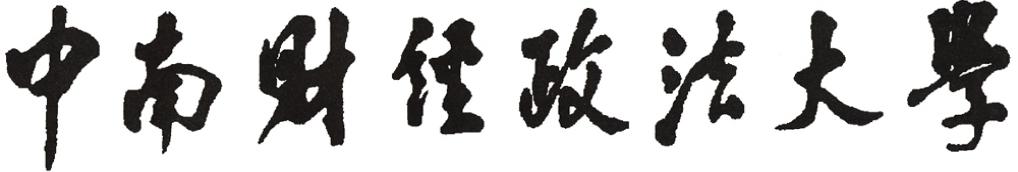 2023年优秀本科生研招校园开放日学员申请材料年   月  日一、申请表，从报名系统中打印；二、专家推荐信2份，由两名具有高级职称教师推荐；三、本科阶段历年成绩单1份，由教务处或院系盖章；四、大学英语四、六级证书1份；五、大学阶段获奖证书复印件，每证1份；六、学术科研成果复印件，每成果1份。姓名：申请专业：本科学校：本科专业：